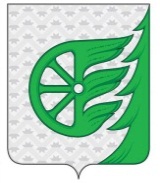 СОВЕТ ДЕПУТАТОВ ГОРОДСКОГО ОКРУГА ГОРОД ШАХУНЬЯНИЖЕГОРОДСКОЙ ОБЛАСТИР Е Ш Е Н И Еот 29 апреля 2022 года                                                                                                          №77-4Об утверждении Положения о порядке управления муниципальным имуществом, составляющим муниципальную казну городского округа город Шахунья Нижегородской областиВ целях организации учета, обеспечения сохранности и повышения эффективности управления имуществом, составляющим казну городского округа город Шахунья Нижегородской области, в соответствии с Гражданским кодексом Российской Федерации, Бюджетным кодексом Российской Федерации, Федеральным законом от 06.10.2003 № 131-ФЗ «Об общих принципах организации местного самоуправления в Российской Федерации», Уставом городского округа город Шахунья Нижегородской областиСовет депутатов решил:Утвердить прилагаемое Положение о порядке управления муниципальным имуществом, составляющим муниципальную казну городского округа город Шахунья Нижегородской области.Разместить настоящее решение на официальном сайте администрации городского округа город Шахунья Нижегородской области в сети интернет и в газете «Знамя труда».Настоящее решение вступает в силу со дня его официального опубликования.С момента вступления в силу настоящего решения признать утратившим силу решение Земского собрания Шахунского района Нижегородской области от 24.10.2008 № 44-9 «О порядке управления муниципальным имуществом, составляющим муниципальную казну Шахунского муниципального района».Контроль за исполнением настоящего решения возложить на постоянную депутатскую комиссию Совета депутатов городского округа город Шахунья Нижегородской области по вопросам местного самоуправления, бюджетно-финансовой деятельности, управления муниципальной собственностью.Председатель Совета депутатовгородского округа город ШахуньяНижегородской области                                                                                             О.А. ДахноГлава местного самоуправлениягородского округа город ШахуньяНижегородской области                                                                                             Р.В. КошелевУтвержден решением Совета депутатовгородского округа городШахунья Нижегородской областиот 29 апреля 2022 года №77-4ПОЛОЖЕНИЕ И ПОРЯДКЕУПРАВЛЕНИЯ МУНИЦИПАЛЬНЫМ ИМУЩЕСТВОМ,СОСТАВЛЯЮЩИМ МУНИЦИПАЛЬНУЮ КАЗНУ ГОРОДСКОГО ОКРУГА                  ГОРОД ШАХУНЬЯ НИЖЕГОРОДСКОЙ ОБЛАСТИ1.Общие положения1.1. Настоящее Положение разработано в соответствии с Гражданским кодексом Российской Федерации, Бюджетным кодексом Российской Федерации, Федеральным законом от 06.10.2003 № 131-ФЗ «Об общих принципах организации местного самоуправления в Российской Федерации», Уставом городского округа город Шахунья Нижегородской области.1.2. Имуществом муниципальной казны городского округа город Шахунья Нижегородской области (далее – имущество муниципальной казны) является все имущество городского округа город Шахунья Нижегородской области, кроме переданного предприятиям и учреждениям на праве хозяйственного ведения и оперативного управления.1.3. В состав имущества муниципальной казны входит недвижимое имущество (в том числе здания, сооружения, объекты незавершенного строительства, земельные участки, жилые, нежилые помещения, здания или иные прочно связанные с землей объекты, перемещение которых без соразмерного ущерба его назначению невозможно либо иное имущество, отнесенное законом к недвижимости), движимое имущество, акции, доли (вклады) в уставный (складочный) капитал хозяйствующих обществ, находящиеся в собственности муниципального образования, не закрепленные на праве оперативного управления и хозяйственного ведения. 1.4. Формирование имущества муниципальной казны и финансирование мероприятий по его содержанию осуществляется за счет средств бюджета городского округа город Шахунья Нижегородской области и иных источников, не запрещенных действующим законодательством.1.5. Учет, управление, государственную регистрацию прав собственности на имущество муниципальной казны осуществляет Управление экономики, прогнозирования, инвестиционной политики и муниципального имущества городского округа город Шахунья Нижегородской области (далее – Управление) в порядке, установленном действующим законодательством, настоящим Положением и иными правовыми актами городского округа город Шахунья Нижегородской области.2. Цели и задачи управления и распоряжения имуществом муниципальной казны2.1. Основными целями формирования, учета, управления и распоряжения имуществом муниципальной казны являются:укрепление экономической основы городского округа город Шахунья Нижегородской области;преумножение и улучшение муниципальной собственности, используемой для социально-экономического развития городского округа город Шахунья Нижегородской области;увеличение доходов бюджета городского округа город Шахунья Нижегородской области;привлечение инвестиций и стимулирование предпринимательской деятельности на территории городского округа город Шахунья Нижегородской области;обеспечение обязательств городского округа город Шахунья Нижегородской области в сфере гражданских правоотношений.2.2. При управлении и распоряжении имуществом муниципальной казны решаются следующие задачи:обеспечение пообъектного учета имущества муниципальной казны и его движение;сохранение, приобретение имущества муниципальной казны;привлечение в бюджет городского округа город Шахунья Нижегородской области дополнительных средств;определение и применение наиболее эффективных способов использования имущества муниципальной казны;формирование информационной базы данных, содержащей достоверные сведения о составе движимого и недвижимого имущества муниципальной казны, техническом состоянии, стоимостных и иных характеристиках;выработка наиболее эффективных способов использования имущества муниципальной казны;контроль за сохранностью и использованием имущества муниципальной казны по целевому назначению.3. Источники формирования имущества муниципальной казны3.1. Источником формирования имущества муниципальной казны может быть имущество:переданное в муниципальную собственность городского округа город Шахунья Нижегородской области в порядке, предусмотренном законодательством о разграничении форм собственности;вновь созданное или приобретенное непосредственно в муниципальную собственность городского округа город Шахунья Нижегородской области за счет средств бюджета городского округа город Шахунья Нижегородской области;переданное безвозмездно в муниципальную собственность городского округа город Шахунья Нижегородской области юридическими и физическими лицами;оформленное в муниципальную собственность городского округа город Шахунья Нижегородской области как выморочное;изъятое из оперативного управления муниципальных учреждений по законным основаниям;объекты незавершенного строительства;оставшееся после ликвидации и реорганизации муниципальных унитарных предприятий и учреждений;поступившее в муниципальную собственность городского округа город Шахунья Нижегородской области по решению суда;поступившее в муниципальную собственность городского округа город Шахунья Нижегородской области по другим, не противоречащим действующему законодательству основаниям.4. Порядок включения (исключения) имущества в состав имущества муниципальной казны4.1. Включение имущества в состав имущества муниципальной казны осуществляется на основании:4.1.1. Нормативного правового акта о передаче имущества органа государственной власти Российской Федерации или органа государственной власти Нижегородской области, уполномоченного на распоряжение имуществом, в случае принятия решения Советом депутатов городского округа город Шахунья Нижегородской области о принятии имущества в муниципальную собственность городского округа город Шахунья Нижегородской области из государственной собственности Российской Федерации или из государственной собственности Нижегородской области.Имущество считается включенным в состав имущества муниципальной казны после подписания акта приема-передачи такого имущества и внесения информации о поступлении имущества в реестр муниципальной собственности городского округа город Шахунья Нижегородской области (далее – реестр муниципальной собственности).4.1.2. Постановления администрации городского округа город Шахунья Нижегородской области в случае:принятия решения администрацией городского округа город Шахунья Нижегородской области о принятии имущества (недвижимого и движимого) в муниципальную собственность городского округа город Шахунья Нижегородской области от юридических и физических лиц немуниципальной формы собственности;передачи муниципального имущества от муниципальных унитарных предприятий и муниципальных учреждений;принятия других правовых актов органов местного самоуправления городского округа город Шахунья Нижегородской области, не противоречащих действующему законодательству.Имущество считается включенным в состав имущества муниципальной казны после подписания акта приема-передачи такого имущества и внесения информации о поступлении имущества в реестр муниципальной собственности. 4.1.3.  Вступившего в законную силу решения суда. Имущество считается включенным в состав имущества муниципальной казны с момента получения Управлением решения суда и внесения информации о поступлении имущества в реестр муниципальной собственности.4.1.4. Нормативного правого акта, принятого органами государственной власти о разграничении государственной собственности на федеральную собственность, государственную собственность республик в составе Российской Федерации, краев, областей, автономной области, автономных округов, городов Москвы и Санкт-Петербурга и муниципальную собственность. Имущество считается включенным в состав имущества муниципальной казны с момента внесения информации о поступлении имущества в реестр муниципальной собственности.4.1.5. Полученной информации из государственных органов, осуществляющих государственную регистрацию прав на недвижимое имущество и сделок с ним, о ранее зарегистрированных правах на недвижимое имущество за органами местного самоуправления Шахунского района Нижегородской области или городского округа город Шахунья Нижегородской области. Имущество считается включенным в состав имущества муниципальной казны с момента внесения информации о поступлении имущества в реестр муниципальной собственности.4.2. Исключение имущества из состава имущества муниципальной казны осуществляется в соответствии с действующим законодательством на основании:4.2.1. Решения Совета депутатов городского округа город Шахунья Нижегородской области, при:передаче имущества из муниципальной собственности городского округа город Шахунья Нижегородской области в государственную собственность Российской Федерации или государственную собственность Нижегородской области;передаче имуществе в уставный капитал хозяйственных обществ.Имущество считается исключенным из состава имущества муниципальной казны после подписания акта приема-передачи такого имущества и внесения информации о выбытии имущества в реестр муниципальной собственности городского округа город Шахунья Нижегородской области.4.2.2. Протокола комиссии по списанию муниципального имущества городского округа город Шахунья Нижегородской области, при:сносе недвижимого имущества муниципальной казны;списании движимого имущества по причине его физического износа;выбытии имущества из владения, пользования и распоряжения вследствие гибели, уничтожения или утраты, в том числе в результате стихийных бедствий, пожаров, дорожно-транспортных происшествий, аварий, хищений, а также вследствие невозможности установления его местонахождения.выбытии имущества из владения, пользования и распоряжения по иным основаниям, указанным в Порядке списания имущества городского округа город Шахунья Нижегородской области.Имущество считается исключенным из состава имущества муниципальной казны с момента получения Управлением документов, представляемых при списании имущества муниципальной казны и внесения информации о выбытии имущества в реестр муниципальной собственности.4.2.3. Вступившего в законную силу решения суда. Имущество считается исключенным из состава имущества муниципальной казны с момента получения Управлением решения суда и внесения информации о выбытии имущества в реестр муниципальной собственности.5.Порядок учета имущества муниципальной казны5.1. Имущество муниципальной казны учитывается на балансе Управления на соответствующих счетах аналитического учета в соответствии с Федеральным законом от 06.12.2011 № 402-ФЗ "О бухгалтерском учете" в порядке, установленном нормативными документами Министерства финансов Российской Федерации. 5.2. Учет имущества муниципальной казны и его движение осуществляется путем занесения Управлением в бухгалтерский баланс и соответствующий раздел реестра муниципальной собственности:по недвижимому имуществу, на основании данных о стоимости (в том числе по данным бухгалтерского учета: балансовой, остаточной, проценте износа), техническом состоянии, размере площадей, оценочной и других;по движимому имуществу, на основании данных о стоимости (в том числе по данным бухгалтерского учета: балансовой, остаточной, проценте износа), муниципальных унитарных предприятий, муниципальных учреждений, в пользовании которых находилось данное имущество на момент передачи в состав имущества муниципальной казны, оценочной и других.5.3. Ведение реестра муниципальной собственности, присвоение реестровых и инвентарных номеров, порядок предоставления документов, содержащих сведения для их внесения в реестр муниципальной собственности осуществляется в соответствии с Порядком ведения реестра муниципальной собственности городского округа город Шахунья Нижегородской области, утвержденным решением Совета депутатов городского округа город Шахунья Нижегородской области.5.4. Бухгалтерские операции по принятию к бюджетному учету объектов бюджетного учета оформляются бухгалтерской справкой в межотчетный период в соответствии с нормативными документами Министерства финансов Российской Федерации. 5.5. Сроки и порядок переоценки устанавливается Правительством Российской Федерации. Переоценка осуществляется путем пересчета балансовой стоимости переоцениваемых объектов и начисленной суммы амортизации.5.6. Право муниципальной собственности на недвижимое имущество казны и сделки с ним подлежат государственной регистрации. Действия по государственной регистрации права муниципальной собственности на недвижимое имущество муниципальной казны и сделки с ним от имени городского округа город Шахунья Нижегородской области осуществляет Управление.5.7. Для обеспечения достоверности данных учета имущества муниципальной казны Управлением проводится инвентаризация, в ходе которой проверяются и документально подтверждаются сведения, указанные в п.5.2. настоящего Положения.5.8. Периодичность и полнота инвентаризации имущества муниципальной казны определяется постановлением администрации городского округа город Шахунья Нижегородской области.5.9. Инвентаризация, учет и оценка технического состояния недвижимого имущества муниципальной казны проводится на основании документов организаций, осуществляющих кадастровый учет и технический учет объектов недвижимого имущества за счет средств бюджета городского округа город Шахунья Нижегородской области.6.Управление и распоряжение имуществом муниципальной казны6.1. Управление и распоряжение имуществом муниципальной казны осуществляет администрация городского округа город Шахунья Нижегородской области в лице Управления в соответствии с действующим законодательством и правовыми актами органов местного самоуправления городского округа город Шахунья Нижегородской области.6.2. Имущество муниципальной казны может быть: приватизировано, передано в аренду, безвозмездное пользование, залог, доверительное управление, на хранение для обеспечения технической эксплуатации, ответственное хранение, на управление, внесено в качестве вклада в уставный капитал хозяйственных обществ, обменяно, передано в хозяйственное ведение муниципальным унитарным предприятиям, в оперативное управление муниципальным учреждениям, передано в федеральную собственность Российской Федерации или государственную собственность Нижегородской области.6.3. Условия и порядок передачи имущества муниципальной казны регулируются действующим законодательством, правовыми актами органов местного самоуправления городского округа город Шахунья Нижегородской области.6.4. Доходы от использования имущества муниципальной казны направляются в бюджет городского округа город Шахунья Нижегородской области.7.Контроль за сохранностью и целевым использованием имущества муниципальной казны7.1. Имущество муниципальной казны в соответствии с п.6.2. настоящего Положения передается Управлением организациям, осуществляющим техническое обслуживание для содержания его за счет средств пользователей, а в период отсутствия пользователей за счет средств бюджета городского округа город Шахунья Нижегородской области.Организации обязаны принять имущество муниципальной казны для технического обслуживания и содержания с составлением актов приема-передачи.Финансовое управление администрации городского округа город Шахунья Нижегородской области в установленном порядке предусматривает в бюджете городского округа город Шахунья Нижегородской области финансирование затрат по содержанию и техническому обслуживанию нежилого фонда муниципальной казны и жилищного фонда муниципальной казны в период отсутствия пользователей.7.2. Контроль за сохранностью и целевым использованием имущества муниципальной казны, переданного в пользование юридическим и физическим лицам, а также привлечение этих лиц к ответственности за ненадлежащее использование переданного имущества осуществляет Управление в соответствии с условиями заключенных договоров.В ходе контроля Управление осуществляет проверки состояния переданного имущества и соблюдение условий договоров.На срок пользования имуществом муниципальной казны бремя его содержания и риск случайной гибели ложится на пользователя по договору.В период, когда имущество муниципальной казны не обременено договорными обязательствами, риск его случайной гибели или повреждения ложится на Управление.7.3. Организация работ по содержанию имущества муниципальной казны, контроль за его состоянием возлагается на Управление.7.4. Защиту права собственности на имущество муниципальной казны, в том числе в суде, осуществляет Управление, в порядке и способами, определенными действующим законодательством.7.5. Юридические и физические лица, а также органы и должностные лица местного самоуправления городского округа город Шахунья Нижегородской области, совершившие действия или принявшие противоправные решения, повлекшие ущерб для имущества муниципальной казны, несут ответственность, установленную действующим законодательством.